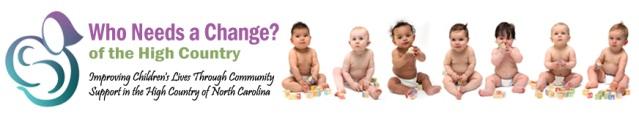 225 Birch Street- Suite 3- Boone, NC 28607, Teléfono: 828-262-54524 Fax: 828-264-8008Parent/Caregiver Name/Nombre:_________________________________________________________________Date/Fecha:___________________________________________________________________________________Number of Household/Cuantas personas viven en su casa :__________________________________________Address/Dirección de hogar:____________________________________________________________________Phone/Telefono:_______________________________________________________________________________Email/Correo Electronico:_______________________________________________________________________Race/Raza: ___ White/Blanco   ___ Black/Negro ___ Hispano/Latino ______Asian_____ Other/OtroMedicaid: ___ Yes/Si ___ NoAnnual Income/Ingreso Anual: ___ 0-22,000 ___ 22,001-44,700 ___ 44,701+Child’s Name:Pack 1Date:Size:Amount:Pack 2Date:Size:Amount:Pack 3Date:Size:Amount:Pack 4Date:Size:Amount:Pack 5Date:Size:Amount:Pack 6 Date:Size:Amount:Pack 7 Date:Size:Amount:Pack 8 Date:Size:Amount:Pack 9 Date:Size:Amount:Pack 10Date:Size:Amount:Pack 11Date:Size:Amount:Pack 12Date:Size:Amount:Pack 13Date:Size:Amount:Pack 14Date:Size:Amount:Pack 15Date:Size:Amount:Pack 16Date:Size:Amount:Pack 17Date:Size:Amount:Pack18 Date:Size:Amount:Pack19 Date:Size:Amount:Pack20 Date:Size:Amount:Pack 21 Date:Size:Amount:Pack 22Date:Size:Amount:Pack 23Date:Size:Amount:Pack 24Date:Size:Amount:Child’s Name:Pack 1Date:Size:Amount:Pack 2Date:Size:Amount:Pack 3Date:Size:Amount:Pack 4Date:Size:Amount:Pack 5Date:Size:Amount:Pack 6 Date:Size:Amount:Pack 7 Date:Size:Amount:Pack 8 Date:Size:Amount:Pack 9 Date:Size:Amount:Pack 10Date:Size:Amount:Pack 11Date:Size:Amount:Pack 12Date:Size:Amount:Pack 13Date:Size:Amount:Pack 14Date:Size:Amount:Pack 15Date:Size:Amount:Pack 16Date:Size:Amount:Pack 17Date:Size:Amount:Pack18 Date:Size:Amount:Pack19 Date:Size:Amount:Pack20 Date:Size:Amount:Pack 21 Date:Size:Amount:Pack 22Date:Size:Amount:Pack 23Date:Size:Amount:Pack 24Date:Size:Amount:Baby Bucks:   Pack 13Date:Size:Amount:Pack 14Date:Size:Amount:Pack 15Date:Size:Amount:Pack 16Date:Size:Amount:Pack 17Date:Size:Amount:Pack18 Date:Size:Amount:Pack19 Date:Size:Amount:Pack20 Date:Size:Amount:Pack 21 Date:Size:Amount:Pack 22Date:Size:Amount:Pack 23Date:Size:Amount:Pack 24Date:Size:Amount:Child’s Name:Pack 1Date:Size:Amount:Pack 2Date:Size:Amount:Pack 3Date:Size:Amount:Pack 4Date:Size:Amount:Pack 5Date:Size:Amount:Pack 6 Date:Size:Amount:Pack 7 Date:Size:Amount:Pack 8 Date:Size:Amount:Pack 9 Date:Size:Amount:Pack 10Date:Size:Amount:Pack 11Date:Size:Amount:Pack 12Date:Size:Amount:Pack 13Date:Size:Amount:Pack 14Date:Size:Amount:Pack 15Date:Size:Amount:Pack 16Date:Size:Amount:Pack 17Date:Size:Amount:Pack18 Date:Size:Amount:Pack19 Date:Size:Amount:Pack20 Date:Size:Amount:Pack 21 Date:Size:Amount:Pack 22Date:Size:Amount:Pack 23Date:Size:Amount:Pack 24Date:Size:Amount:Child’s Name:Pack 1Date:Size:Amount:Pack 2Date:Size:Amount:Pack 3Date:Size:Amount:Pack 4Date:Size:Amount:Pack 5Date:Size:Amount:Pack 6 Date:Size:Amount:Pack 7 Date:Size:Amount:Pack 8 Date:Size:Amount:Pack 9 Date:Size:Amount:Pack 10Date:Size:Amount:Pack 11Date:Size:Amount:Pack 12Date:Size:Amount:Pack 13Date:Size:Amount:Pack 14Date:Size:Amount:Pack 15Date:Size:Amount:Pack 16Date:Size:Amount:Pack 17Date:Size:Amount:Pack18 Date:Size:Amount:Pack19 Date:Size:Amount:Pack20 Date:Size:Amount:Pack 21 Date:Size:Amount:Pack 22Date:Size:Amount:Pack 23Date:Size:Amount:Pack 24Date:Size:Amount:Baby Bucks: